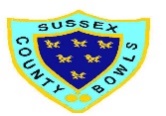 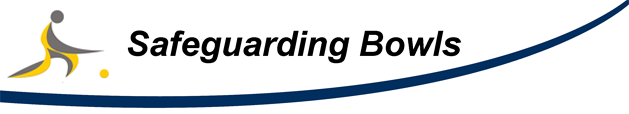 Sussex County Bowls Code of Conduct for Parents & CarersYou should:Remember that bowls is FUNApplaud effort and good play as well as successAppreciate good play by the oppositionEncourage all players to respect the opposition, umpire, referee and other bowls officialsOffer encouragement at all timesRespect the Umpire and Referees decisionsYou should not:Enter the bowls playing area at any timeCoach from the side but allow the assigned coach to do their jobAct in an offensive or insulting manner or use abusive languageShow disrespect to the umpire, referee or other bowls match officialsPrint Name: ………………………………………………Print Name of Child: ………………………………………………Signed:                                                                                      Date: